                                                                                      Утверждаю                                                       Председатель МРО РССС                                                  _______________ С.А. Пономарев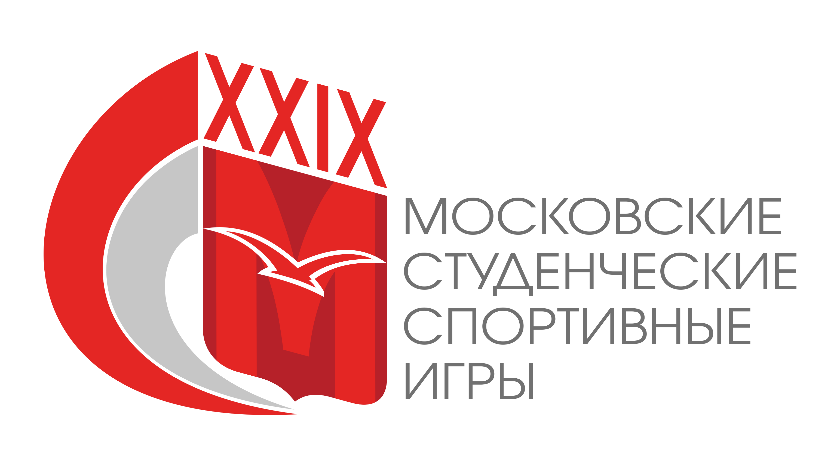 Соревнования по САМБО среди мужчин и женщинв рамках XXIX Московских Студенческих Спортивных Игрг. Москва 2017ОРГАНИЗАТОРЫ СОРЕВНОВАНИЙ	Соревнования по самбо среди мужчин и женщин проводятся в рамках XXIX Московских Студенческих Спортивных Игр среди команд образовательных организаций высшего образования в г. Москве.Организатором соревнований является Московское региональное отделение Общероссийской общественной организации «Российский студенческий спортивный союз» при поддержке Департамента физической культуры и спорта города Москвы. Непосредственное проведение соревнований возлагается на оргкомитет, утвержденный МРО РССС.Судейство соревнований возлагается на Главную судейскую коллегию, утвержденную МРО РССС.Соревнование проводится по действующим правилам Всероссийской Федерации Самбо (ВФС).СРОКИ ПРОВЕДЕНИЯСроки: 14, 15, 16 апреля 2017 года.Место проведения: СОК НИУ МГСУАдрес: Ярославское шоссе д.26 к.11 Проезд: м. «ВДНХ», последний вагон из центра, далее общественным транспортом № 172, 244, 76, 903 до  остановки «Улица Вешних вод», далее пройти через арку главного здания МГСУ и идти прямо до Дворца спорта.ТРЕБОВАНИЯ К УЧАСТНИКАМ И УСЛОВИЯ ИХ ДОПУСКАК участию в соревнованиях допускаются обучающиеся по программам высшего профессионального образования, магистры, аспиранты очной формы обучения.Участники соревнований должны быть зачислены в данную образовательную организацию высшего образования не позднее 01 сентября 2016 года. Спортивная форма участников – согласно правилам ВФС (Дополнения по форме участников соревнований разрешается: борцовки, наколенники – не в цвет формы). Участник на соревновании обязан иметь при себе документ, подтверждающий личность (паспорт, военный билет), а также студенческий билет и предъявлять его по требованию Оргкомитета Соревнований.ПОРЯДОК ОФОРМЛЕНИЯ ЗАЯВКИ НА САЙТЕ МРО РССССпортсмены, желающие принять участие в соревнованиях в программе XXIX Московских Студенческих Спортивных Игр по самбо должны заявить о своем намерении, пройдя регистрацию на сайте. (муж.) http://mrsss.nagradion.ru/tournament2659/registration(жен.) http://mrsss.nagradion.ru/tournament2661/registrationДалее заполняется полная заявка команды на сайте (все спортсмены и руководящий состав), прикрепляются фотографии спортсменов (портретное фото в спортивной форме в анфас) и распечатывается.Команды, полностью не заполнившие заявки своих команд на сайте МРО РССС в срок до 12 апреля 2017 года, не будут допущены к соревнованиям.ПРОГРАММА СОРЕВНОВАНИЙМужчины	Соревнования лично-командные, проводятся в два тура.	I -	тур мастерства;II - 	массовый тур.	Состав команды в двух турах – не более 20 человек. 	Квалификация участников (спортсменов):I (тур мастерства)	- 1 разряд и выше;II (массовый тур)	-	2-3 разряды.  	Весовые категории – 52, 57, 62, 68, 74, 82, 90, 100, св. 100 кг.Женщины	Соревнования лично-командные.	Состав команды - не более 15 человек. 	Квалификация участников (спортсменов) - не ниже 3-го разряда.  	Весовые категории – 48, 52, 56, 60, 64, 68, 72, 80, св. 80 кг.Мандатная комиссияМК проводится 10-12 апреля  2017 года в период с 10.00 до 17.00 в офисе МРО РССС по адресу:  ул. Красноказарменная д.13 строение 5, корпус М.Документы на МК: - оригинал заявки распечатанная на сайте МРО РССС (заверяется заведующим кафедрой физического воспитания, либо иным руководителем образовательной организации высшего образования и печатью образовательной организации высшего образования, а также заверяется подписью и печатями медицинского учреждения допустившая спортсменов к соревнованиям, подпись врача должна быть расшифрована, печать должна быть читаемой);- оригинал страховки от несчастного случая;Участники, не прошедшие мандатную комиссию, либо не предоставившие необходимые документы, не будут допущены до XXIX МССИ по самбо. Взвешивание участников и жеребьевка     	13 апреля 2017 года в период с 18.30 до 19.30 в СОК НИУ МГСУ.       	Женщины - 48, 52, 56, 60, 64, 68, 72, 80, св.80 кг.      	Мужчины (тур мастерства) – 52, 57, 90, 100, св. 100 кг.14 апреля 2017 года в период с 18.30 до 19.30 в СОК НИУ МГСУ.       	 Мужчины (тур мастерства) –  62, 68, 74, 82 кг.15 апреля 2017 года в период с 18.30 до 19.30 в СОК НИУ МГСУ.       	 Мужчины (массовый тур)  – 52, 57, 62, 68, 74, 82, 90, 100, св. 100 кг.Документы на взвешивание – ОРИГИНАЛЫ паспорта, студенческого билета либо зачетной книжки (с печатью и подписью текущего года обучения).ПРИМЕЧАНИЕ: при отсутствии у спортсмена на взвешивании хотя бы одного из выше указанных документов, он не допускается к соревнованиям!!!  Дни соревнований14 апреля 2017 годаЖенщины - 48, 52, 56, 60, 64, 68, 72, 80, св. 80 кг.     Мужчины (тур мастерства) – 52, 57, 90, 100, св. 100 кг.10.00			- открытие  10.10 – 16.00		- предварительные встречи16.10 – 17.00		- финальные встречи, награждение15 апреля 2017 годаМужчины (тур мастерства) –  62, 68, 74, 82 кг.10.00			- открытие  10.10 – 16.00		- предварительные встречи16.10 – 17.00		- финальные встречи, награждение 16 апреля 2017 годаМужчины (массовый тур) – 52, 57, 62, 68, 74, 82, 90, 100, св. 100 кг.10.00			- открытие  10.10 – 16.00		- предварительные встречи16.10 – 17.00		- финальные встречи, награждение УСЛОВИЯ ПОДВЕДЕНИЯ ИТОГОВМужчиныВ зачет общекомандного первенства идут 9 лучших результатов, но не более 3-х в весовой категории. Личные места участников соревнований II тура располагаются за местами участников соревнований I тура.Участник, не одержавший ни одной победы, получает 1 очко.Очки начисляются по таблице очков, указанной в Положении о XXIX Московских Студенческих Спортивных Играх. ЖенщиныВ зачет общекомандного первенства идут 8 лучших результатов, но не более 3-х в весовой категории.Участник, не одержавший ни одной победы, получает 1 очко.Очки начисляются по таблице очков, указанной в Положении о XXIX Московских Студенческих Спортивных Играх. НАГРАЖДЕНИЕПобедители и призеры соревнований тура мастерства награждаются медалями и грамотами соответствующих степеней.Победители и призеры соревнований массового тура награждаются грамотами соответствующих степеней.Данное Положение является официальным вызовом на соревнования.Главный судья (МК)					                        В.С. Гарник			  